PozvánkaSlovenská lekárska spoločnosť  Slovenská spoločnosť posudkového lekárstvaako usporiadateľa spoluorganizátoriSociálna poisťovňa, ústredie, Bratislava  Sociálna poisťovňa, pobočka LeviceVás pozývajú na49. Dni posudkového lekárstva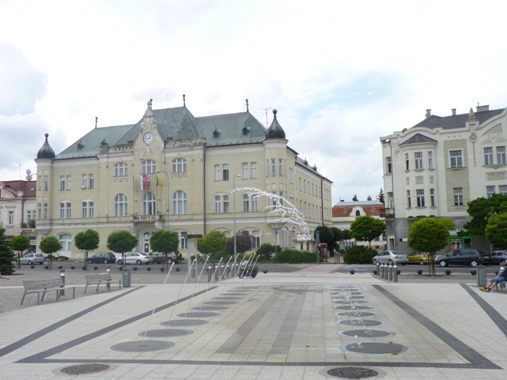 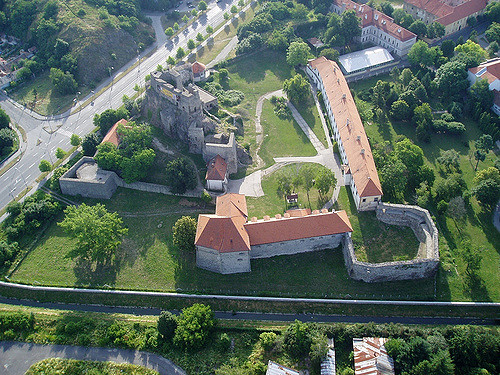 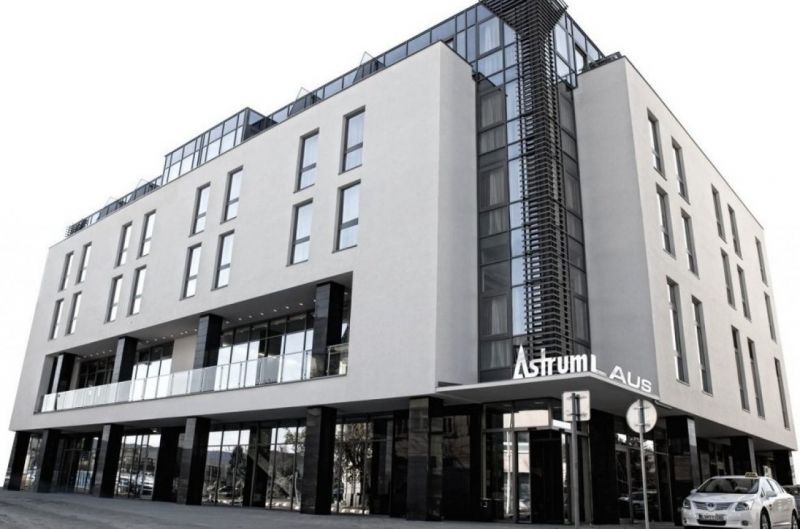 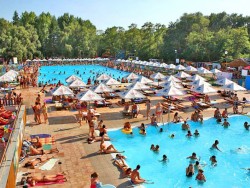 Odborný program:Laparoskopia v gynekológii, liečba sterilít, rizikové gravidityPeriférne artériové ochorenieZhubný nádor prostatyChronická obštrukčná choroba pľúcOnkohematológiaPsychotické poruchy, diagnostika, liečba a prognózaPosttraumatické syndrómyRôzneSlovenská lekárska spoločnosť Slovenská spoločnosť posudkového lekárstvausporiadateľa spoluorganizátoriSociálna poisťovňa, ústredie, Bratislava Sociálna poisťovňa, pobočka LeviceVás pozývajú na49. Dni posudkového lekárstva Čestné predsedníctvo:Ing. Ľubomír Vážny                                                  MUDr. Dagmar Mojžišovágenerálny riaditeľ                                                       prezidentka                 Sociálnej poisťovne                                                    Slovenskej spoločnosti posudkového lekárstva         Mgr. Danka Kapucianová                                        MUDr. Dávid Šapijevskýriaditeľka 		                                                vedecký sekretár                              kancelárie generálneho riaditeľa                                Slovenskej spoločnosti posudkového lekárstva Sociálnej poisťovneIng. Stanislava Kúdelová                                        MUDr. Veronika Majtánová  riaditeľka                                                                    riaditeľkaSociálna poisťovňa, pobočka Levice			  odboru lekárskej posudkovej činnosti  								  Sociálna poisťovňa, ústredieIng. Štefan Mišák                                                     Ing. Marta Eckhardtová, MPH      primátor Mesta Levice				  riaditeľka NsP Levice n. o.MUDr. Michal Hudák, MPH                                      MUDr. Miroslav Bosák       hlavný odborník                                                          riaditeľ               pre posudkové lekárstvo pri MZ SR                           Lekárskej posudkovej služby ČSSZMUDr. Milica Suchánková                                       MUDr. Juraj Kuštár            vedúca                                                                       posudkový lekár - koordinátor   Katedry posudkového lekárstva SZU                        Sociálna poisťovňa, pobočka Levice  Streda, 20. septembra 201710.00 – 13.00        Registrácia účastníkov13.00                     Slávnostné otvorenie 49. dní posudkového lekárstva                                          Príhovor hostí                                          Kultúrny program                                          Zasadnutie výboru Slovenskej spoločnosti posudkového lekárstva                15.30 – 17.00        Návšteva Tekovského múzea a prehliadka mesta  Štvrtok, 21. septembra 2017 7.00 –  8.00     Registrácia účastníkovPrednášky:Predsedníctvo:  MUDr. Milan Považan, MUDr. Melinda Nagyová, MUDr. Štefan Molnár,  8.00 -  8.20      Laparoskopia v gynekológii                                MUDr. Gabriel Mančík, MPH                               Gynekologické oddelenie NsP Levice n.o.                        8.20 –  8.40     Liečba sterilít                               MUDr. Juraj Braun                                Gynekologické oddelenie NsP Levice n.o. 8.40 –  9.00     Riziková gravidita                                                      MUDr. Pavol Kopka                                 Gynekologické oddelenie NsP Levice n.o.   9.00 –  9.30      Diskusia  9.30 – 10.00      Periférne artériové ochorenie                                MUDr. Peter Gergely                                Angiologická ambulancia, KARDIO-ANGIO s.r.o. Levice 10.00 – 10.30     Prestávka, občerstvenie  PrednáškyPredsedníctvo:  MUDr. Veronika Majtánová, MUDr. Juraj Kuštár, MUDr. Simona Korbášová 10.30 – 11.00     Zmeny v nemocenskom poistení v Českej republike                                 MUDr. Alena Zvoníková                                 Ministerstvo práce a sociálnych vecí ČR11.00 – 11.30     LPS ČSSZ – aktuálny stav                                  MUDr. Miroslav Bosák                                  Česká správa sociálneho zabezpečenia11.30 – 11.50     Invalidita vo zvláštnych a mimoriadnych prípadoch                    MUDr. Jana Venclová                   Česká správa sociálneho zabezpečenia, oddelení LPS11.50 – 12.10     Diskusia 12.10 – 13.10     Obedová prestávkaPrednášky Predsedníctvo:   MUDr. Milan Zeman, MUDr. Andrea Vlčková, MUDr. Ivan Ambrovič13.10 – 13.30     Psychotické poruchy diagnostika, liečba a prognóza                                MUDr. Marek Zelman                                  Psychiatrická nemocnica Hronovce 13.30 – 13.50     Posttraumatické syndrómy                                MUDr. Ajit Chandra Das                                 Psychiatrická nemocnica Hronovce 13.50 – 14.10     Hospitalizácie na Psychiatrickom oddelení FN Nové Zámky na žiadosť Sociálnej                            poisťovne – doterajšie skúsenosti                                 MUDr. Lívia Katonová                                Psychiatrické oddelenie FNsP Nové Zámky  14.10 – 15.00     Diskusia    15.00 – 15.30      Posudkové aspekty psychotických ochorení a stresom podmienených                            duševných porúch                                MUDr. Viera Satinská                                Sociálna poisťovňa, ústredie 15.30 – 16.00     Diskusia    16.00 – 16.30     Zhubný nádor prostaty – diagnostika, liečba                                 MUDr. Ladislav Macko                                Urologická ambulancia, NsP Levice                16.30 – 17.00     Diskusia    19.00                  Spoločenský večer    Piatok, 22. septembra 2017PrednáškyPredsedníctvo:  MUDr. Dávid Šapijevský, MUDr. Katarína Vodrášková, MUDr. Štefan Molnár  8.00 – 8.30     Medzinárodne štandardy CHOCHP a ich aplikácia v klinickej praxi                              Doc. MUDr. Ján Plutinský, CSc                             Ambulancia pneumológie a ftizeológie Levice 8.30 – 8.40     Diskusia 8.40 – 9.00     Onkohematológia                             MUDr. Jozef Varga                              Oddelenie biochémie NsP Levice       9.00 – 9.10     Diskusia 9.10 – 9.30      Kľukatá cesta k diagnóze                              MUDr. Anita Riedlová                               Gastroenterologická ambulancia Želiezovce9.30 –   9.40      Diskusia9.40  – 10.10     Prestávka, občerstveniePredsedníctvo:  MUDr. Michal Hudák MPH, MUDr. Imrich Fischer, MUDr. Alžbeta Klenková10.10 -  10.40     Pracovná rehabilitácia ako nástroj pomoci osobám so zdravotným                           postihnutím                                 Mgr. Andrea Kozová ,                                  Inštitút pre pracovnú  rehabilitáciu občanov so ZP v Bratislave 10.40 -  10.50     Diskusia 10.50 – 11.20     Posudzovanie získaných polyneuropatií  (špecializačná práca)                                MUDr. Juraj Vivoda, MPH                                  ÚPSVaR Bratislava 11.20 -  11.30     Diskusia 11.30 – 12.00     Posudzovanie poúrazových stavov po zlomenine bedrového kĺbu                            v systéme sociálneho zabezpečenia  (špecializačná práca)                                 MUDr. Július Baka                                 ÚPSVaR Bratislava 12.00 -  12.30   Diskusia 12.30 – 13.00   Ukončenie    Organizačné informácie:Ubytovanie Hotel Astrum Laus, P. O. Hviezdoslava 5859/2A, 93401 LEVICEv jednolôžkových  izbách               56,0 €/osoba/nocv dvojlôžkových izbách                  73,0 €/izba/noc       Mestský poplatok je 0,70 €/ osoby /nocV cene ubytovania sú zahrnuté bohaté raňajky podávané formou švédskych stolov, vysokorýchlostné WIFI pripojenie a DPH.V cene ubytovania nie je zahrnutý miestny poplatok 0,70€/osoba/ noc.V hoteli je k dispozícii Wellness centrum - 2 hod. vstup 10 €Dop. objednať sa vopred. Ubytovanie si hradí každý účastník sám a rezervuje e-mailom na adrese recepcia@astrumlaus.sk, alebo telefonicky: +421 36 62 99 111, alebo +421 917 623 840. Servírované obedy a večere si hradí  každý účastník sám. Ponuka:  jednotne 2 chodové menu  6€/osoba. Ďalšia možnosť ubytovania je priamo v centre mesta: Hotel Lev  Kontakt: recepcia@hotellev.sk, tel.: +421 36 37 00 300,Hotel Golden Eagle Kontakt: goldeneagle@goldeneagle.sk, tel.: +421 36 630 43 40 Prednášky: Konferenčná miestnosť Hotel Astrum LausPoplatky:  1. Kongresový poplatok          40 EUR                    2. Poplatok za občerstvenie   15 EUR  ( úhrada povinná )                  3. Spoločenský večer             40 EUR  ( prihlásený účastník ) Názov účtu: Slovenská lekárska spoločnosť vo VÚB, a.s.číslo účtu: 45320120200IBAN: SK36 0200 0000 0000 0453 2012BIC: SUBASKBX Variabilný symbol:  17 1025 061  kongresový poplatokVariabilný symbol:  17 1125 061  spoločenský večer, poplatok za občerstvenieStorno poplatky bude hradiť každý účastník sám podľa podmienok hotela. 